ГОРОДСКАЯ ОЛИМПИАДА ПО ГЕОМЕТРИИ2018 год5 классЗадача 1.Существует ли 10-угольник, который можно разрезать на 5 треугольников? Ответ: существует.Например, см. рисунки. Задача 2.Покажите, как разрезать квадрат размером 5×5 клеток на "уголки" шириной в одну клетку так, чтобы все "уголки" состояли из разного количества клеток. (Длины "сторон" уголка могут быть как одинаковыми, так и различными).РешениеНапример, см. рисунки.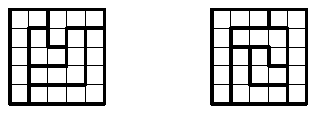 Задача 3.Коля и Макс живут в городе с треугольной сеткой дорог (см. рисунок). В этом городе передвигаются на велосипедах, при этом разрешается поворачивать только налево. Коля поехал в гости к Максу и по дороге сделал ровно 4 поворота налево. На следующий день Макс поехал к Коле и приехал к нему, совершив только один поворот налево. Оказалось, что длины их маршрутов одинаковы. Изобразите, каким образом они могли ехать (дома Коли и Макса отмечены).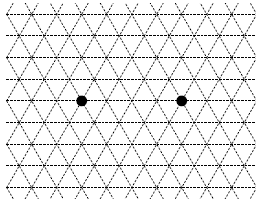 РешениеСм. рис. (длина маршрута каждого – 8 единичных отрезков).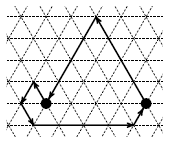 Задача 4.Через двор проходят четыре пересекающиеся тропинки (см. план). Посадите четыре яблони так, чтобы по обе стороны от каждой тропинки было поровну яблонь.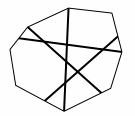 ОтветСм. рисунки: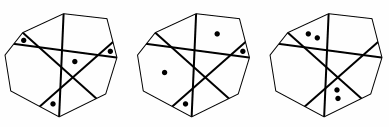 Задача 5.Квадрат разрезали на двенадцать прямоугольных треугольников. Могут ли десять из них оказаться равными друг другу, а два оставшихся – отличаться и от них, и друг от друга?РешениеСм. рисунок.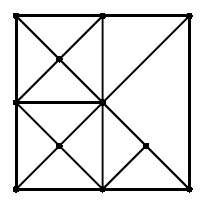 ОтветМогут.